Ландшафтный дизайн. ЦветоводствоАбрамчук, А. В. Рододендроны в дизайне сада / А. В. Абрамчук, М. Ю. Карпухин. – Текст (визуальный) : электронный // Аграрное образование и наука. – 2020. – № 2. – С. 1. – URL: https://elibrary.ru/item.asp?id=43920444 (дата обращения 16.11.2020) Род Рододендрон (Rhododéndron L.) относится к семейству Вересковые (Ericaceae ), содержит свыше 600 видов и более 8000 сортов, распространенных, главным образом, в умеренном поясе Северного полушария, от арктических широт до тропиков, в горах Восточной Азии и Северной Америки. Вечнозелёные, полувечнозелёные или листопадные кустарники, кустарнички, реже небольшие деревца. Листья простые, цельные, короткочерешковые, цельнокрайние, плотные кожистые, варьируют по форме, окраске, характеру и степени опушения. Цветки крупные, имеющие различную окраску (от белой до разных оттенков пурпурно-фиолетовой и жёлтой), на цветоножках, собраны в верхушечных щитковидных или зонтиковидных и редко в пазушных мелкоцветных кистях или одиночные. Очень эффектные, красивоцветущие растения, с огромным разнообразием форм и окрасок необыкновенно декоративных ароматных цветков, с длительным периодом цветения - это первоклассный материал для озеленения. Недостатком является медленный рост, особенно в первые годы, но это компенсируется долголетием рододендронов и их высокой декоративностью.Безрукова, И. В. Современное состояние городских насаждений г. Уссурийска / И. В. Безрукова. – Текст (визуальный) : электронный // Аграрный вестник Приморья. – 2020. – № 1 (17). – С. 48–51. – URL: https://elibrary.ru/item.asp?id=42918104 (дата обращения 05.11.2020)В современных условиях очень часто при озеленении городов не учитываются экологические особенности высаживаемых растений. В данной статье автор, используя определенные методики, выделил зоны воздействия газо-пылевых загрязнений по степени их интенсивности. Предложен примерный сортимент дальневосточных аборигенных пород для создания зеленых насаждений на территории населенных пунктов Приморского края на примере города Уссурийска.Бардакова, С. А. Итоги интродукции и перспективы использования сортов Д. Остина в декоративном садоводстве / С. А. Бардакова. – Текст (визуальный) : электронный // Вестник АПК Ставрополья. – 2020. – № 1. – С. 39–42. – URL: https://www.elibrary.ru/item.asp?id=42913133 (дата обращения 05.11.2020)В статье представлены результаты интродукционного изучения 9 новых сортов роз для коллекции Ставропольского ботанического сада, оригинатором которых является David Austin. Исследование новых сортов, прежде всего, направлено на выявление сортов, способных сохранять высокую декоративность, обильное и продолжительное цветение в жарком и сухом климате, устойчивость к болезням и неблагоприятным погодным условиям. Начало цветения изученных сортов роз зафиксировано 6-15 июня и длится непрерывно до конца октября. Общая продолжительность цветения этой садовой группы составляет более 150 дней. Установлено, что у английских роз цветки устойчивы к дождю и выгоранию. По степени устойчивости к болезням 6 сортов оказались практически устойчивыми, 2 сорта - слабопоражаемые, 1 сорт - сильнопоражаемый. По результатам комплексной оценки перспективные сорта получили оценку 85 баллов, а малоперспективные - 75 баллов. Суммарные показатели по декоративным и хозяйственно-биологическим признакам, позволили сформировать перспективный ассортимент из сортов: Grace, Summer Song, Heritage, The Pilgrim, Craham Thomas,Crown Princess Margareta и рекомендовать их для использования в зеленом строительстве и для культивирования в аэрофитотерапевческих зонах на курортах Северного Кавказа.Волкова, В. В Размножение видов рода Cyperus L. в условиях закрытого грунта / В. В. Волкова. – Текст (визуальный) : электронный // Вестник АПК Ставрополья. – 2020. – № 1. – С. 43–46. – URL: https://www.elibrary.ru/item.asp?id=4291313 (дата обращения 05.11.2020)В род Cyperus L. по данным The Plant List на 2019 год, входят до 700 видов прибрежно-водных растений, которые распространены во влажном теплом климате. Некоторые из них (Cyperus longus L., C. rotundus L. и др.) произрастает в умеренных зонах. Несмотря на широкое распространение циперусов, в культуре в основном выращивают Cyperus alternifolius L., C. papyrus L., C. diffuses Vahl., C. ampulacea Good., C. japonica Thunb., а у остальных видов развитие и размножение в условиях закрытого грунта изучено слабо. С 2015 году начато изучение 10 видов циперусов. Продолжительный период вегетации имеют - Cyperus alternifolius L., C. isocladus Kunth., C. eragrostis L., C. baronin C. B. Clarke., C. papyrus L., С. flavescens L., C. textilis Thunb., C. notulatus. После срезания стеблей отмечено повторное колошение и цветение. У циперусов высокий процент (80%) всходов отмечается в течении первого года в весенне-летний период. Размножение делением корневища наиболее эффективно с апреля по август. Отмечено, что при вегетативном размножении в зимний период черенки С. papurus не укореняются, а оптимальный срок с апреля по май.Гречушкина-Сухорукова, Л. А. Декоративный потенциал орнаментальных злаков и осок и перспективы использования в озеленении / Л. А. Гречушкина-Сухорукова. – Текст (визуальный) : электронный // Вестник АПК Ставрополья. – 2020. – № 1. – С. 54–58. – URL: https://www.elibrary.ru/item.asp?id=42913136 (дата обращения 05.11.2020)В интродукционной коллекции декоративных злаков и осок, включающей 36 видов, 43 сорта и 23 образцов, проводилась оценка их декоративного потенциала, времени декоративного состояния и перспектив использования в озеленении. Исследуемые растения разного географического происхождения. Виды, произрастающие в умеренной зоне - растения холодного сезона, начинают вегетацию в марте, а генеративное развитие - в мае-июне. Декоративное состояние наиболее перспективных образцов этой группы может поддерживаться с мая до октября 150 дней. У видов, происходящих из теплых регионов ─ растений теплого сезона, отмечается более позднее развитие. Их вегетация начинается во второй-третьей декаде апреля. Наиболее широко представленные в коллекции сорта Miscanthus sinensis Andersson, достигают максимальной декоративности во время генеративного периода с конца июня по октябрь - более 80 дней. Период декоративного состояния злаков теплого сезона ─ 130 дней. Совместное использование декоративных злаков и осок теплого и холодного сезона в объектах ландшафтного дизайна, привносит в садовые композиции разнообразие ритмов вегетативного и генеративного развития растений и создает непрерывный ряд декоративного состояния композиции в целом до 150-180 дней. Эти растения являются идеальным решением для альпинариев и рокариев, эффектно смотрятся в миксбордерах, рядом с водоемами; орнаментальными злаками и осоками обрамляют края клумб и садовых дорожек.Грищенко, Е. Н. Вегетативное размножение сортов бородатых ирисов (Iris x hybrida hort.) в Ставропольском ботаническом саду / Е. Н. Грищенко. – Текст (визуальный) : электронный // Вестник АПК Ставрополья. – 2020. – № 1. – С. 59–62. – URL: https://www.elibrary.ru/item.asp?id=42913137 (дата обращения 05.11.2020)Коллекция ирисов Ставропольского ботанического сада (СБС) ежегодно пополняется новыми и новейшими гибридами отечественной и зарубежной селекции. В статье приводится описание приемов размножения ирисов в Ставропольском ботаническом саду: делением кустов, звеньями и кусочками корневища. Периодичность деления гибридных ирисов зависит от сортовой группы и возраста растений. Наиболее оптимальный период для размножения ирисов наступает по прошествии 2-4 недель после окончания фазы цветения, когда происходит активный рост молодых корней. В СБС пересадка и размножение практикуется с мая по октябрь, в июле и августе - при условии достаточного полива. В процессе сортоизучения ирисов большое значение отводится выявлению сортов, способных к быстрому разрастанию, т. е. определению фактического коэффициента вегетативного размножения (КВР).Демиденко, Г. А. Использование сирени (Syringa) и ее видов в агроценозах паркового типа при озеленении Красноярска / Г. А. Демиденко. – Текст (визуальный) : электронный // Вестник ИРГСХА. – 2020. – № 99. – С. 47–55. – URL: https://www.elibrary.ru/item.asp?id=44167021 (дата обращения 17.11.2020)В статье представлены результаты использования разных видов сирени а агроценозах паркового ландшафта при озеленении Красноярска. Сирень (Syringa) широко используется при озеленении сибирских городов и является представителем эфиромасличных растений. В фитокомпозициях паркового типа города Красноярска обычно используют сирень, представленную сиренью обыкновенной (Syringa vulgaris L.) и сиренью венгерской (Syringa josikaea Jacq.). Рекомендуется чаще использовать такие виды сирени: сирень Вольфа (Syringa wolfii C.K.Sсhneid.), амурскую (Syringa amurensis Rupr.), мохнатую, волосистую (Syringa villosa Vahl.), приспособленные к произрастанию в сибирских условиях.Догадина, М. А. Морфобиологические основы развития ресистинга декоративных культур / М. А. Догадина. – Текст (визуальный) : электронный // Вестник аграрной науки. – 2020. – № 5 (86). – С. 19–25. – URL: https://www.elibrary.ru/item.asp?id=44094129 (дата обращения 05.11.2020)В статье рассматриваются альтернативные способы защиты декоративных культур от стрессовых факторов биотической природы за счет повышения пассивного иммунитета при применении экологически безопасных нетрадиционных удобрений, как основного источника макро- и микроэлементов и биологически активных веществ, отличающихся адаптогенными и иммуномодулирующими свойствами. Целью исследования являлась оценка влияния комплекса биологически активных веществ и нетрадиционных удобрений на развитие ресистинга декоративных растений. Объектами исследования являлись декоративные растения рода Rose, Tulipa и Gladíolus, использующиеся в озеленении урбоэкосистем при создании ландшафтных композиций. В качестве нетрадиционных удобрений использовали осадок сточных вод (ОСВ) муниципального унитарного производственного предприятия водопроводно-канализационного хозяйства «Орёлводоканал», гречишную лузгу ООО «Элита», вермикомпост, полученный на основе ОСВ, гречишной лузги и золы при использовании дождевых червей из семейства Lumbricidae.Исаенко, Т. Н. Декоративные луки и их использование в озеленении / Т. Н. Исаенко. – Текст (визуальный) : электронный // Вестник АПК Ставрополья. – 2020. – № 1. – С. 63–66. – URL: https://www.elibrary.ru/item.asp?id=42913138 (дата обращения 05.11.2020)В результате интродукционной деятельности Ставропольского ботанического сада, в настоящее время, в коллекции цветочных многолетних культур произрастает 32 вида и культивара рода Лук. В статье подведены итоги предварительной оценки декоративности луков по их биоморфологическим показателям; определено общее состояния растений в культуре, их устойчивость к неблагоприятным погодным условиям, к вредителям и болезням. В результате анализа полученных данных, выделен 21 таксон наиболее декоративных луков, предложенных для использования в различных экспозициях ландшафтного дизайна. Виды и культивары рода Allium L. различаются по срокам зацветания, высоте соцветий, размеру и окраске цветов. При посадке необходимо учитывать их феноритмотип. Виды и культивары, вегетация которых начинается с марта, отмирание надземной части происходит в летний период, мы рекомендуем высаживать в гравийной отсыпке или в сочетании с другими многолетниками, вегетирующими до заморозков. Целью наших исследований является привлечение на Ставрополье новой группы декоративных растений, раннее мало используемой в озеленении края.Кайдалова, Е. В. Методика определения стилей исторических садов и парков / Е. В. Кайдалова. – Текст (визуальный) : электронный // Приволжский научный журнал. – 2020. – № 3 (55). – С. 77–84. – URL: https://www.elibrary.ru/item.asp?id=43970410 (дата обращения 09.12.2020)Предложена авторская методика определения стилей исторических ландшафтных объектов. Для основных стилей выявлены характерные черты, уникальные формы обработки природных компонентов, архитектурные и декоративные элементы. Они сведены в Матрицу, состоящую из двух таблиц, соответствующих двум основным стилистическим направлениям - регулярному и пейзажному.Кайдалова, Е. В. Стиль в современной ландшафтной архитектуре (на примере парков Гонконга) / Е. В. Кайдалова. – Текст (визуальный) : электронный // Приволжский научный журнал. – 2020. – № 3 (55). – С. 84–91. – URL: https://www.elibrary.ru/item.asp?id=43970411 (дата обращения 09.12.2020) В современной ландшафтной архитектуре развиваются и существуют одновременно альтернативные друг другу стили и стилистические течения. Это явление получило название «полистилизм». В качестве примеров выбраны сады и парки Гонконга, демонстрирующие различные стилистические и концептуальные подходы, подтверждающие органичное сосуществование традиционного и новаторского в современной ландшафтной архитектуре.Карпухин, М. Ю. Особенности применения сирени в ландшафтном дизайне / М. Ю. Карпухин, А. В. Абрамчук. – Текст (визуальный) : электронный // Аграрное образование и наука. – 2020. – № 2. – С. 7. – URL: https://elibrary.ru/item.asp?id=43920450 (дата обращения 16.11.2020) Сирень (Syrínga L.) сем. Маслинные (Oleaceae). Род насчитывает около 30 видов, дикорастущих в Евразии от Южной Европы до Гималаев, Северо-Восточной Азии и Японии. Все виды неприхотливы, произрастают даже на песчаной почве, но для лучшего развития нуждаются в плодородной, не слишком сухой почве, дренированной, содержащей известь. Не выносят кислых почв и близости грунтовых вод. Могут расти в полутени, для обильного и продолжительного цветения необходимо солнечное местоположение. Большинство видов зимостойкие, устойчивы к городским условиям. Хорошо переносят пересадку (в течение всего вегетационного периода), формовку, нуждаются в регулярном прореживании кроны, удалении лишней корневой поросли и обрезке части отцветших побегов. Сирень амурская, трескун амурский (Syringa amurensis Rupr.). Довольно часто используется в озеленении, благодаря красивой листве, позднему и продолжительному цветению, ароматным цветкам, которым придают необычный вид далеко выступающие тычинки, нарядному осеннему убранству.Карпухин, М. Ю. Эколого-биологические и декоративные особенности клена / М. Ю. Карпухин, А. В. Абрамчук. – Текст (визуальный) : электронный // Вестник биотехнологии. – 2020. – № 2 (23). – С. 8. – URL: https://www.elibrary.ru/item.asp?id=43977249 (дата обращения 05.11.2020)Клён (Ácer L.) сем. Кленовые (Aceraceae). Род насчитывает около 150 видов, растущих преимущественно в умеренном, субтропическом и отчасти тропическом поясах Северного полушария. Почти все виды высоко декоративны. Живописная крона, красивый рисунок различных по форме листьев, их яркая осенняя окраска, оригинальные соцветия и плоды, рисунок коры и окраска побегов издавна привлекают к клёнам внимание людей. Рекомендуются для создания массивов, групп, аллей, одиночных посадок в парках, лесопарках, на газонах. Особенно эффектны краснолистные и пестролистные формы в контрастных группах на фоне хвойных и лиственных пород, долго сохраняющих свою тёмно-зелёную листву. В зелёном строительстве их начали применять с первых шагов садоводства. Клён Гиннала, или приречный (Acer ginnala Maxim). Великолепное, выносливое и изящное растение, декоративное как весной в начале распускания листвы, так и осенью, пригодное для групповых и одиночных посадок, для создания ярких высоких живых изгородей.Кузичев, О. Б. Изучение характера наследования окраски цветка в реципрокных скрещиваниях гладиолуса гибридного (Gladiolus hybridus hort.) / О. Б. Кузичев, Р. А. Полянских. – Текст (визуальный) : электронный // Вестник Мичуринского государственного аграрного университета. – 2020. – № 3 (62). – С. 16–23. – URL: https://www.elibrary.ru/item.asp?id=43989512 (дата обращения 18.11.2020)В лаборатории цветоводства ФГБНУ «Федеральный научный центр им. И.В. Мичурина» проведено изучение характера наследования основной окраски цветков и цвета пятна на нижних долях околоцветника в реципрокных скрещиваниях сортообразцов гладиолуса. В ходе исследований выявлено, что наиболее распространенной окраской у сортов гладиолуса является красная с ее оттенками. При сравнении окраски цветков во взаимообратных скрещиваниях отмечено, что процент красноокрашенных растений у дочерних особей значительно выше в том случае, если материнский сорт имеет красную окраску (основную или окраску пятна). Белая окраска встречается у гладиолусов с четырьмя рецессивными генами, отвечающими за проявление признака неокрашенного цветка, в генотипе. Сортовые особенности влияют на наследование признака окраски цветка в потомстве от реципрокных скрещиваний. Сорт Сударушка передает полученным гибридам как основную окраску, так и окраску пятна, а сорт Синяя Птица усиливает проявление в потомстве сиреневого и синего оттенков.Селиверстова, Е. Н. Болезни и вредители лилейника гибридного (Hemerocallis) в Ставропольском ботаническом саду / Е. Н. Селиверстова, Н. В. Щегринец. – Текст (визуальный) : электронный // Вестник АПК Ставрополья. – 2020. – № 1. – С. 71–74. – URL: https://www.elibrary.ru/item.asp?id=42913140 (дата обращения 05.11.2020)В Ставропольском ботаническом саду проведен мониторинг вредителей и болезней на коллекции рода Лилейник (Hemerocallis) в 2015-2019 гг., семейство Hemerocallidaceae R. Dr. Современное состояние коллекционного фонда - 7 видов, 1 форма, 122 сорта. Цель работы - сохранить в искусственных условиях коллекцию живых растений (сорта и виды), провести мониторинг болезней и вредителей. Основными причинами заболевания являются грибы, вирусы, насекомые вредители и нарушение агротехники выращивания данной культуры. У растений лилейника выявлено поражение трипсами - Thrips, паутинным клещом- Tetranuchus urticae, медведкой - Gryllotalpa, иногда тлей - Myzus hemerocallis. Из болезней наблюдали полосатость листьев -Aureobasidium microstictum, гнили корневой шейки и корней, вызываемые грибковыми микроорганизмами, такими как Fusarium, Phytophtora. При соблюдении агротехнических мероприятий по профилактике болезней, а именно, обеспечение хорошего освещения, ограничение азотного и усиление фосфорно-калийного питания с добавлением микроэлементов, приводит к повышению иммунитета растений и сохранению коллекционного фонда.Чебанная, Л. П. Перспективные сорта клематиса группы Integrifolia в Ставрополе / Л. П. Чебанная. – Текст (визуальный) : электронный // Вестник АПК Ставрополья. – 2020. – № 1. – С. 75–78. – URL: https://www.elibrary.ru/item.asp?id=42913141 (дата обращения 05.11.2020)По результатам многолетних наблюдений проведена комплексная оценка сортов клематиса группы Интегрифолия (Integrifolia). Интродукционное изучение прошли шесть сортов селекции Никитского ботанического сада (НБС - ННЦ РАН). Установлено, что в климатических условиях Ставропольского края сорта Крымской селекции характеризуются обильным и продолжительным цветением, устойчивостью к неблагоприятным условиям, вредителям и болезням. Сорта группы Интегрифолия (Integrifolia) имеют устойчивый ритм развития, регулярно цветут и плодоносят, отличаются быстрым ростом побегов и ранним цветением на побегах текущего года. Начало цветения наступает в первой-третьей декаде июня, массовое цветение происходит через 7-10 дней. Продолжительность цветения составила 51-69 дней. Многолетние наблюдения показали значительную устойчивость исследуемых сортов в жаркие месяцы года (август-сентябрь). Высокая температура воздуха и низкая влажность, в этот период, не влияют на общую декоративность растений. В результате комплексного изучения декоративных и хозяйственно-биологических качеств, четыре сорта получили более 70 баллов и отнесены к группе перспективных. Два сорта Алёнушка и Сизая Птица получили более 80 баллов и отнесены к группе высокоперспективных. Чулкова, В. В. Лекарственные и декоративные особенности барвинка малого (Vínca mínor l.) / В. В. Чулкова, С. Е. Сапарклычева, Н. М. Пояркова. – Текст (визуальный) : электронный // Вестник биотехнологии. – 2020. – № 2 (23). – С. 12. – URL: https://www.elibrary.ru/item.asp?id=43977253 (дата обращения 09.11.2020)Барвинок малый (Vinca minor L.). Известно около 12 видов, произрастающих в Европе, Африке, Малой Азии и Средиземноморье. Вечнозеленый полукустарничек. Распространен барвинок в Европе и Западной Азии. Произрастает в широколиственных лесах стран Балтии, Беларуси, Молдовы, Украины. На территории РФ встречается в Крыму, где часто образует сплошные заросли. В садово-парковом строительстве используется в качестве декоративно-лиственного и красивоцветущего растения - в каменистых садах, как почвопокровное - в тенистых местах. Эффектен в широких бордюрах и декоративно-лиственных клумбах. Как лекарственное растение было известно уже во времена Гиппократа. Препараты из барвинка применяются при злокачественных опухолях, они действуют преимущественно на сосуды головного мозга, улучшая его кровоснабжение, оказывают сосудорасширяющее, гипотензивное и слабое седативное действие. Эффективны в начальной стадии гипертонии, для улучшения обмена веществ; обладают вяжущим, кровоостанавливающим, ранозаживляющим действием, положительно влияют на работу сердца, повышают прочность капилляров, расширяют сосуды.Шихова, Н. С. Анализ функциональной эффективности зеленых насаждений в структуре городского озеленения Владивостока / Н. С. Шихова. – Текст (визуальный) : электронный // Вестник Дальневосточного отделения Российской академии наук. – 2020. – № 3. – С. 103–115. – URL: https://www.elibrary.ru/item.asp?id=43863513 (дата обращения 09.11.2020)Обобщены результаты многолетнего мониторинга зеленых насаждений Владивостока. Были обследованы растительность и почвы всех городских парков, большинства скверов, старых садов-скверов, аллейных и рядовых посадок, 34 насаждений внутриквартального озеленения в разных районах города, 6 внутригородских рекреационных лесов. Дана качественная и количественная характеристика зеленых насаждений и озелененных городских территорий различного функционального назначения по комплексу эколого-биологических показателей. Сравниваются видовой состав арборифлоры, виталитет древостоя, качество почвенного покрова, интенсивность накопления тяжелых металлов почвами и растениями, а также напряженность антропогенно-техногенного пресса. Основной целью работы являлись системный анализ состояния зеленых насаждений и методическое обоснование интегральной оценки их функциональной значимости в системе городского озеленения. Была разработана оригинальная методика, в основу которой положен введенный автором сводный показатель - индекс функционального статуса насаждений.Составитель: Л. М. Бабанина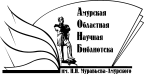 «Амурская областная научная библиотека имени Н.Н. Муравьева-АмурскогоОтдел формирования и обработки фондов